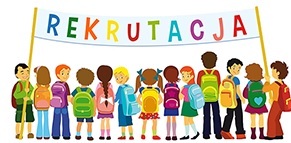 REKRUTACJA 2024/2025Harmonogram czynności w postępowaniu rekrutacyjnym oraz postępowaniu uzupełniającym na rok szkolny 2024/2025 do klas pierwszych publicznych szkół podstawowych, dla których organem prowadzącym jest Gmina Lubiszyn.Harmonogram czynności w postępowaniu rekrutacyjnym i postępowaniu uzupełniającym 
na rok szkolny 2024/2025 do klas pierwszych publicznych szkół podstawowych prowadzonych przez Gminę Lubiszyn.Kryteria rekrutacji do klas pierwszych publicznych szkół podstawowych prowadzonych przez Gminę Lubiszyn dla kandydatów zamieszkałych poza obwodem wybranej szkoły podstawowej (podstawa prawna: uchwała nr XXXIII/241/2018 Rady Gminy Lubiszyn z dnia 26 stycznia 2018r. 
w sprawie: określenia kryteriów obowiązujących w postępowaniu rekrutacyjnym do klasy pierwszej publicznych szkół podstawowych prowadzonych przez Gminę Lubiszyn dla kandydatów zamieszkałych poza obwodem wybranej szkoły podstawowej, określenia dokumentów niezbędnych do potwierdzenia spełniania kryteriów oraz przyznania liczby punktów każdemu kryterium).Zarządzenie Nr 10/2024 Wójta Gminy Lubiszyn z dnia 17 stycznia 2024r. w sprawie ustalenia harmonogramu czynności w postępowaniu rekrutacyjnym oraz postępowaniu uzupełniającym na rok szkolny 2024/2025 do publicznych przedszkoli, oddziałów przedszkolnych 
w publicznych szkołach podstawowych oraz do klas pierwszych publicznych szkół podstawowych, dla których organem prowadzącym jest Gmina Lubiszyn.UWAGA: Wnioski/Zgłoszenia będą dostępne w sekretariacie danej placówki oświatowej oraz na jej stronie internetowej.